ФОРМАТ ОПИСАНИЯ УРОКА. МОДЕЛЬ «РОТАЦИЯ СТАНЦИЙ»Фамилия Имя Отчество автора: Смирнова Валентина АлександровнаМесто работы: Муниципальное общеобразовательное учреждение Березовская средняя общеобразовательная школа № 10.Должность: учитель начальных классовКласс: 3Предмет: русский языкТема: Дательный падеж имён существительныхЦель: (прописанная через результат): к концу урока каждый ученик будет:знать:	Падежные вопросы Дательного падежа имени существительногоПредлоги, которые употребляются с существительными Дательного падежауметь (сможет продемонстрировать):Определять Д.п у имён существительных.Задавать вопросы к именам существительным Индивидуальный лист продвижения групп (см. Приложение 1).Инструменты проверки достижения результата: индивидуальный лист продвижения обучающихся (см. Приложение 2).Основные этапы урока и планирование времени на каждый этап:Начало урока (постановка задачи): 6 минут.	Работа на станции 1: 7 минут + 2 минуты на переходы.Работа на станции 2: 7 минут + 2 минуты на переходы.Работа на станции 3: 7 минут.Завершение урока: 14 минут.Маршруты движения групп по станциямГруппа 1. Учитель  Онлайн  ПроектГруппа 2. Онлайн  Проект  УчительГруппа 3: Проект  Учитель  ОнлайнОрганизационно-педагогические условие и описание хода урокаНАЧАЛО УРОКАУрок начинается с презентации. На экране 1 слайд. 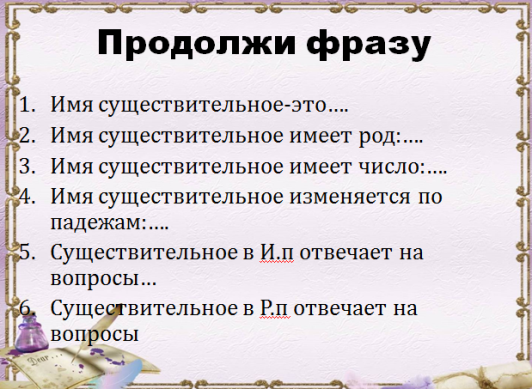 - «Давайте с вами вспомним, что мы с вами знаем про часть речи-Имя существительное. Продолжите фразу»Как вы думаете, какая тема урока будет?Какой падеж имени сущ.сегодня будем изучать?(корректировка ответов детей)Ребята, давайте попробуем определить цель нашего урока, какой мы хотим увидеть результат в конце урока по данной теме?Перед началом урока всем обучающимся предлагается из закрытого пакета выбрать картинку (всего картинок три – по числу групп – утята, медвежата, звездочки). Далее обучающимся необходимо рассказать о том, как будет проходить урок:все обучающиеся будут поделены на три группы (группы объединяются в соответствии с тем, кому какая карточка досталась: утята с утятами, медвежата с медвежатами, звездочки со звездочками), все группы в течение урока должны поработать на трех станциях – Учитель, Онлайн и Проект,у каждой группы будет свой маршрут движения (см. Приложение 1) – при этом маршруты необходимо распечатать и поместить на видное место в классе; при желании по одному варианту маршрута можно дать в каждую группу;время работы на каждой станции – ограничено (8 минут); отсчет времени ведется автоматически и через проектор выводится на экран (доску); по истечению времени система выдает сигнал (звонок, гонг), при котором группа должна закончить работу на текущей станции и перейти к следующей станции; для автоматического отсчета времени, используется онлайн сервис  (https://classroomscreen.com/ ),станции подписаны (на столах стоят таблички с названиями станций),на каждой станции размещен раздаточный материал для каждой группы – группа садится и, взяв материалы, предназначенные для нее, приступает к работе; здесь надо заострить внимание – что на любой станции (кроме станции Учитель), работа начинается со знакомства с инструкцией.Далее обучающимся раздаются индивидуальные листы продвижения (см. Приложение 2) и им предлагается их подписать (указать ФИ) далее идет знакомство с критериями оценивания результатов работы, исходя из планируемых результатов и заданий (приложение 9); дождавшись, когда все рассядутся, учитель запускает отсчет времени для работы на 1-ой станции.Необходимое оснащение:Компьютер/ноутбук с выходом в Интернет + аудиосистема (или встроенные колонки) + проектор.Доступ к сайту https://classroomscreen.com/.Автономные для работы 3-х отдельных групп (3 станции): 1-ая станция – станция работы с Учителем, 2 станция – станция работы Онлайн, 3-я станция – станция Проектной работы.Таблички на каждую станцию.Листы движения по станциям для каждой группы.Индивидуальные листы продвижения.Группа 1. Учитель  Онлайн  ПроектГРУППА 1. Станция УчительРаботу с обучающимися 1-ой группы на данной станции учитель начинает работу с памяткой, на которой указаны падежные вопросы и предлоги имён существительных Дательного падежа. Затем повторяют алгоритм, как определить падеж имён существительных. Далее выполняют практическую работу (карточка) Карточка № 1.После того, как обучающиеся выполнили задания, им предлагается заполнить свой лист продвижения.* Если группа закончит работу  до истечения времени работы на станции, ученикам предлагается выполнить дополнительное задание 3. Данное задание выполняют в своем индивидуальном листе продвижения.Необходимое оснащение:Индивидуальные листы продвижения.Необходимые дидактические материалы Карточка заданий. (см. Приложение 3).Группа 1. Учитель  Онлайн  ПроектГРУППА 1. Станция ОнлайнНа данной станции учащимся  предлагается открыть папку на рабочем столе «Дательный падеж имён существительных» и просмотреть видеоролик. Около каждого ноутбука размещена инструкция по работе на станции (см. Приложение 4). Далее учащиеся заполняют свои индивидуальные листы продвижения: записывают способы проверки данных слов (на текущий момент). Если на данной станции ученик быстро справляется с обязательными заданиями, то ему предлагается выполнить задания со звездочкой. Данные задания ученик также выполняет в своем индивидуальном листе продвижения.Необходимое оснащение:Ноутбуки (планшеты) с выходом в Интернет (1 слушатель: 1 ноутбук) и гарнитурой (наушниками).Индивидуальные листы продвижения.Необходимые дидактические материалыИнструкция по работе на станции.папка на видеосюжет по теме «Дательный падеж имён существительных».ГРУППА 1. Станция ПроектНа данной станции учащимся предлагается работать согласно инструкции (см. Приложение 8). Открыть папку с номером группы.   Далее, необходимо заполнить таблицу. Распределить имена существительные по столбцам (И.п, Р.п., Д.п) приклеить карточки со словами. Выполненную работу поместить на доску (перевернуть)Затем детям предлагается заполнить свой лист продвижения. Все результаты работы групп вывешиваются на доску, где подводится итог работы. Необходимое оснащение:Папка с материалами для работы 1-ой группы – чистая бумага (2 листа), ручки/карандаши (4-5) + дидактические материалы для 1 группы.Шапочки (для капитана, для таймкипера, для секретаря) –( см. Приложение 6.)Индивидуальные листы продвижения.Необходимые дидактические материалыИнструкция по работе на станции для 1-ой группы.Группа 2. Онлайн  Проект  УчительГРУППА 2. Станция Онлайн На данной станции учащимся  предлагается открыть папку на рабочем столе «Дательный падеж имён существительных» и просмотреть видеоролик. Около каждого ноутбука размещена инструкция по работе на станции (см. Приложение 4). Далее учащиеся заполняют свои индивидуальные листы продвижения: записывают способы проверки данных слов (на текущий момент). Если на данной станции ученик быстро справляется с обязательными заданиями, то ему предлагается выполнить задания со звездочкой. Данные задания ученик также выполняет в своем индивидуальном листе продвижения.Необходимое оснащение:Ноутбуки (планшеты) (1 слушатель: 1 ноутбук) и гарнитурой (наушниками).Индивидуальные листы продвижения.Необходимые дидактические материалыИнструкция по работе на станции.папка на видеосюжет по теме «Дательный падеж имён существительных».ГРУППА 2. Станция ПроектНа данной станции учащимся предлагается работать согласно инструкции (см. Приложение 6). Учащимся необходимо  открыть папку с номером группы .  Далее, необходимо прочитать слова, выбрать среди них имена существительные в Дательном падеже, наклеить их на чистый лист. Выполненную работу поместить на доску (перевернуть) Далее детям предлагается заполнить свой лист продвижения.Для работы в папке для вашей группы вы найдете все самое необходимое: чистые листы бумаги, ручки/карандаши, ножницы, клей.Необходимое оснащение:Папка с материалами для работы 2-ой группы – чистая бумага (2 листа), ручки/карандаши (4-5) + дидактические материалы для 2 группы.Шапочки (для капитана, для таймкипера, для секретаря) –( см. Приложение 6)Индивидуальные листы продвижения.Необходимые дидактические материалыИнструкция по работе на станции для 2-ой группы;ГРУППА 2. Станция УчительРаботу с обучающимися 2-ой группы на данной станции учитель начинает с вопроса:-Что вы узнали, работая на 2 станциях? - Затем повторяется алгоритм определения падежа у имён существительных. Также учащиеся называю падежные вопросы и предлоги, которые употребляются с именем сущ.в Дательном падеже. После устной работы, предлагается выполнить задания на карточках:Впиши подходящие по смыслу предлоги, укажи падеж существительных.Добежать ….. реки, подъехал …. заводу, летел …. полем, читал …. животных, смотрел …. картину, нашёл … портфеле, поставил … полку, ушёл … другом, увидел … кроватью, поздравление … мамы, поскакал … дороге.* Если группа закончит работу  до истечения времени работы на станции, ученикам предлагается выполнить дополнительное задание 3. Данное задание выполняют в своем индивидуальном листе продвижения.Необходимое оснащение:Ноутбук (для демонстрации презентации)Индивидуальные листы продвижения.Необходимые дидактические материалы Карточка заданий. (см. Приложение 3).ГРУППА 3. Станция ПроектЭто первая станция для группы. Как и все предыдущие группы, первое, с чего начинает работать группа – это со знакомства с инструкцией (см. Приложение 5). Необходимо ознакомиться  с памяткой «Дательный падеж имён существительных» Далее, нужно заполнить вагончики у паровоза (вопросы, предлоги и привести примеры ). Склеить листы и поместить работу на доску (перевернуть) Далее детям предлагается заполнить свой лист продвижения.Для работы в папке для вашей группы вы найдете все самое необходимое: чистые листы бумаги, ручки/карандаши, ножницы, клей.Необходимое оснащение:Папка с материалами для работы 3-ой группы – чистая бумага (2 листа), ручки/карандаши (4-5) + дидактические материалы для 3 группы.Шапочки (для капитана, для таймкипера, для секретаря) – (см. Приложение 6.)Индивидуальные листы продвижения.Необходимые дидактические материалыИнструкция по работе на станции для 3-ой группы;ГРУППА 3. Станция УчительРаботу с обучающимися 2-ой группы на данной станции учитель начинает с вопроса:-Что вы узнали, работая на 2 станциях? - Затем повторяется алгоритм определения падежа у имён существительных. Также учащиеся называю падежные вопросы и предлоги, которые употребляются с именем сущ.в Дательном падеже. После устной работы, предлагается выполнить задания на карточках:Впиши подходящие по смыслу предлоги, укажи падеж существительных.Добежать ….. реки, подъехал …. заводу, летел …. полем, читал …. животных, смотрел …. картину, нашёл … портфеле, поставил … полку, ушёл … другом, увидел … кроватью, поздравление … мамы, поскакал … дороге.* Если группа закончит работу  до истечения времени работы на станции, ученикам предлагается выполнить дополнительное задание 3. Данное задание выполняют в своем индивидуальном листе продвижения.Необходимое оснащение:Ноутбук (для демонстрации презентации)Индивидуальные листы продвижения.Необходимые дидактические материалы Карточка заданий. (см. Приложение 3).ГРУППА 3. Станция ОнлайнНа данной станции учащимся  предлагается открыть папку на рабочем столе «Дательный падеж имён существительных» и просмотреть видеоролик. Около каждого ноутбука размещена инструкция по работе на станции (см. Приложение 4). Далее учащиеся заполняют свои индивидуальные листы продвижения: записывают способы проверки данных слов (на текущий момент). Если на данной станции ученик быстро справляется с обязательными заданиями, то ему предлагается выполнить задания со звездочкой. Данные задания ученик также выполняет в своем индивидуальном листе продвижения.Необходимое оснащение:Ноутбуки (планшеты) с выходом в Интернет (1 слушатель: 1 ноутбук) и гарнитурой (наушниками).Индивидуальные листы продвижения.Необходимые дидактические материалыИнструкция по работе на станции.папка на видеосюжет по теме «Дательный падеж имён существительных».ЗАВЕРШЕНИЕ УРОКА По окончанию работы на станциях учитель подводит итог проделанной работе.- Вспомните цель нашего урока. Мы добились данной цели?  Рефлексию провести по приёму «Билет на выход»Наряду с этим, учащимся предлагается провести самооценку своего продвижения – для этого им необходимо зачитать получившиеся итоговые выводы в листах продвижения. Сравнить ответы, дополнить и  при необходимости, внести корректировки в свой лист. - Кто успел выполнить все  задания и дополнительное? Кто желает представить получившийся результат?Необходимое оснащение:- листы продвижения,- Ноутбуки (планшеты) с выходом в ИнтернетПриложение 1. ИНДИВИДУАЛЬНЫЙ ЛИСТ ПРОДВИЖЕНИЯ ГРУПП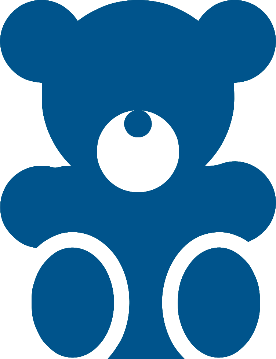 1 ГРУППА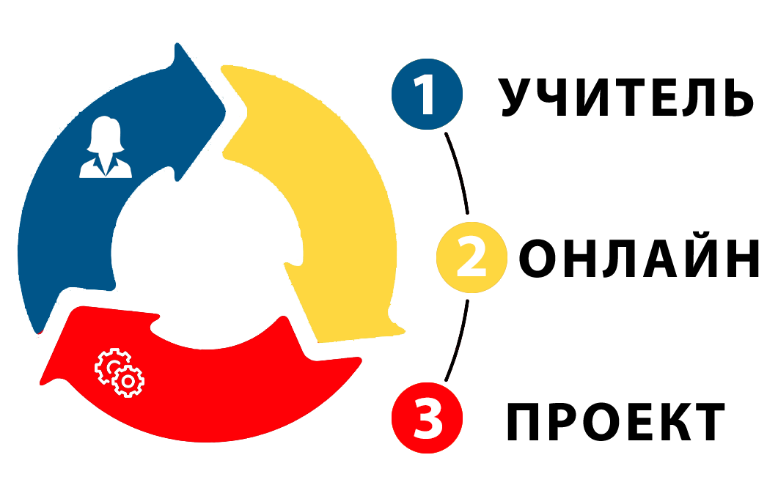 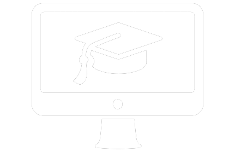 2 ГРУППА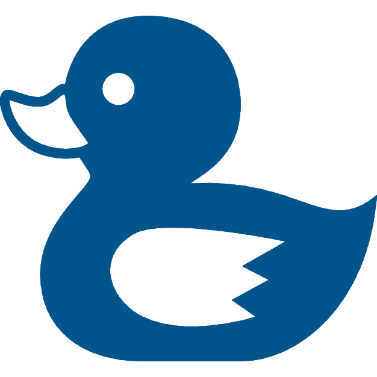 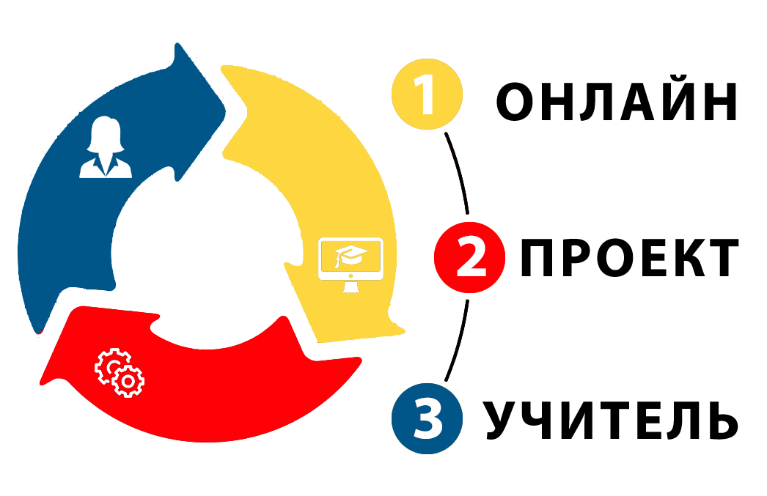 3 ГРУППА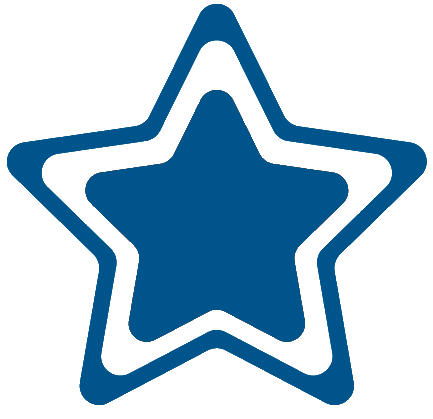 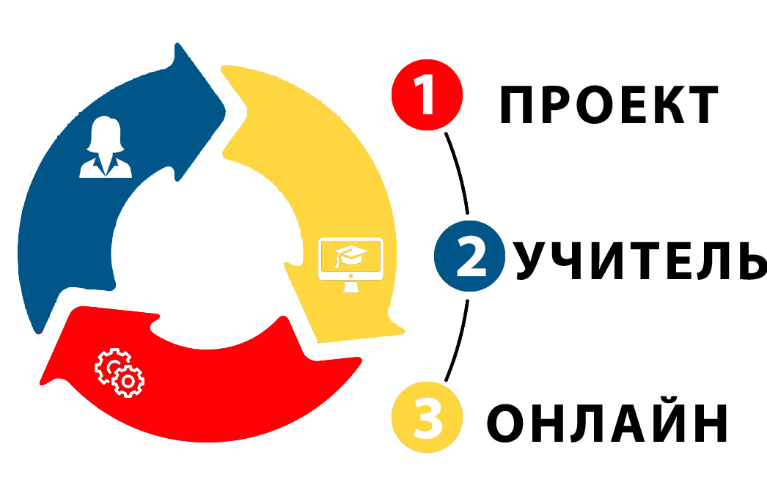 ИНДИВИУДАЛЬНЫЙ ЛИСТ ПРОДВИЖЕНИЯ ОБУЧАЮЩИХСЯ               Фамилия Имя  	         ЗАДАНИЕ 1Запиши, на какие вопросы отвечает Имя существительное в Д.п , с какими предлогами употребляется имя существительное в Д.пЗапиши итоговый вывод  ЗАДАНИЕ 2    Выберите существительные в дательном падеже и отметьте галочкой.От дубаПо тропинкеНа дорожкеДо дорогиПо небуИз домаПо рекеК сестреУ окнаЗАДАНИЕ 3* Запиши словосочетания с данными существительными. Обозначь падеж существительных.Привет (кому?) (брат)_______________________________________________________
Радовался (чему?) (весна)____________________________________________________
Писать (чем?) (перо)________________________________________________________
Рассказывать (о ком?) (лиса)_________________________________________________
Урожай (чего?) (овёс)________________________________________________________
Рассказ (кого?) (ветеран)________________________________________________________ЗАДАНИЕ 4* Определи у существительных род, ,число, падеж. Образец: По степи – по чему? (степь), ж.р.,ед.ч.,Д.п..По болоту- на ветках-Критерии оценивания по индивидуальному листу продвижения обучающихсяИНСТРУКЦИЯ ДЛЯ РАБОТЫ НА СТАНЦИИ ОНЛАЙНВРЕМЯ РАБОТЫ НА СТАНЦИИ – 7  МИНУТВозьмите индивидуальный лист продвижения.Если Вы этого еще не делали ранее, впишите в него свою фамилию и имя (полностью и разборчиво).Откройте компьютер. На рабочем столе своего компьютера найдите папку «Дательный падеж имени существительного». Двойной щелчок левой клавишей мыши по папке вы увидите в ней видео файл, двойной щелчок левой клавишей мыши по видео автоматически открывает его.После просмотра видеосюжета, выполните Задание 2 в индивидуальном листе продвижения.При необходимости посмотрите видеосюжет повторно.Выполните Задание 1 в индивидуальном листе продвижения. Сформулируйте вывод так, как понимаете его на текущий момент, записав формулировку в соответствующую колонку (например, если вы работаете на станции «Онлайн», то формулировку записывайте в колонку с аналогичным названием.Если у вас осталось время, мы предлагаем Вам в индивидуальном листе продвижения выполнить дополнительное Задание 3 и Задание 4.ГРУППА 2. ИНСТРУКЦИЯ ДЛЯ РАБОТЫ НА СТАНЦИИ ПРОЕКТВРЕМЯ РАБОТЫ НА СТАНЦИИ – 7 МИНУТ1.Выберите капитана своей группы. 2.Как только капитан выбран, он должен надеть на голову отличительный знак – кепку капитана! (Кепка лежит на столе.) Капитан организует работу всей группы.3.Выберите в группе – таймкипера (он будет следить за временем; для этого у вас есть будильник или можно воспользоваться сотовым телефоном), секретаря, который будет записывать  идеи участников. 4.Как только роли распределены, таймкипер и секретарь должны надеть на голову отличительные знаки! (Кепки лежат на столе.)5. Откройте папку с номером вашей группы № 2. 6.  Далее, вам необходимо прочитать слова, выбрать среди них имена существительные в Дательном падеже, наклеить их на чистый лист.7. Выполненную работу поместить на доску (перевернуть)8.Выполните Задание 1 в индивидуальном листе продвижения. Сформулируйте вывод так, как понимаете его на текущий момент, записав формулировку в соответствующую колонку (например, если вы работаете на станции «Проект», то формулировку записывайте в колонку с аналогичным названием.10.Если у вас осталось время, мы предлагаем Вам в индивидуальном листе продвижения выполнить Дополнительное задание 3, 4.ГРУППА 3. ИНСТРУКЦИЯ ДЛЯ РАБОТЫ НА СТАНЦИИ ПРОЕКТВРЕМЯ РАБОТЫ НА СТАНЦИИ – 7 МИНУТ1.Выберите капитана своей группы. 2.Как только капитан выбран, он должен надеть на голову отличительный знак – кепку капитана! (Кепка лежит на столе.) Капитан организует работу всей группы.3.Выберите в группе – таймкипера (он будет следить за временем; для этого у вас есть будильник или можно воспользоваться сотовым телефоном), секретаря, который будет записывать  идеи участников. 4.Как только роли распределены, таймкипер и секретарь должны надеть на голову отличительные знаки! (Кепки лежат на столе.)5. Откройте папку с номером вашей группы № 36. Ознакомьтесь с памяткой «Дательный падеж имён существительных»7.  Далее, вам необходимо заполнить вагончики у паровоза (вопросы, предлоги и привести примеры )8. Склеить листы и поместить работу на доску (перевернуть)8.Выполните Задание 1 в индивидуальном листе продвижения. Сформулируйте вывод так, как понимаете его на текущий момент, записав формулировку в соответствующую колонку (например, если вы работаете на станции «Проект», то формулировку записывайте в колонку с аналогичным названием.10.Если у вас осталось время, мы предлагаем Вам в индивидуальном листе продвижения выполнить Дополнительное задание 3, 4.ГРУППА 1. ИНСТРУКЦИЯ ДЛЯ РАБОТЫ НА СТАНЦИИ ПРОЕКТВРЕМЯ РАБОТЫ НА СТАНЦИИ – 7 МИНУТ1.Выберите капитана своей группы. 2.Как только капитан выбран, он должен надеть на голову отличительный знак – кепку капитана! (Кепка лежит на столе.) Капитан организует работу всей группы.3.Выберите в группе – таймкипера (он будет следить за временем; для этого у вас есть будильник или можно воспользоваться сотовым телефоном), секретаря, который будет записывать  идеи участников. 4.Как только роли распределены, таймкипер и секретарь должны надеть на голову отличительные знаки! (Кепки лежат на столе.)5. Откройте папку с номером вашей группы № 1. 6.  Далее, вам необходимо заполнить таблицу. Распределить имена существительные по столбцам (И.п, Р.п., Д.п) приклеить карточки со словами.7. Выполненную работу поместить на доску (перевернуть)8.Выполните Задание 1 в индивидуальном листе продвижения. Сформулируйте вывод так, как понимаете его на текущий момент, записав формулировку в соответствующую колонку (например, если вы работаете на станции «Проект», то формулировку записывайте в колонку с аналогичным названием.10.Если у вас осталось время, мы предлагаем Вам в индивидуальном листе продвижения выполнить Дополнительное задание 3, 4.        Выделите предлоги и окончания имён существительных, определите падеж имён существительных.От  дуба,  по  тропинке, на  ёлке,  до  дороги,  по  небу,из  дома, вокруг  леса,  над  полем,  к  бабушке,  у  окна.Карточка № 2.Выделите предлоги и окончания имён существительных, определите падеж выделенных имён существительных.(От чего?) от дуба,  (по чему?) по тропинке, (на чём?) на ёлке,  (до чего?) до дороги,  (по чему?) по небу,  (из чего?) из дома, (вокруг чего?) вокруг леса,  (над чем?) над полем,  (к кому?) к бабушке,  (у чего?) у окна.после работы на станции «Онлайн»после работы на станции «Учитель»после работы на станции «Проектная работа»Имя существительное в Д.п отвечает на вопросы_________________________________Имя существительное в Д.п употребляется с предлогами_________________________№КритерийИндикаторы и баллыЗнаю на какие вопросы отвечают имена существительные в Д.п 0 –не знаю 1- знаю не все вопросы 2- знает все вопросы на которые отвечают имена сущ.в Д.пЗнаю с какими предлогами употребляются имена существительные в Д.п0-Не знаю1-Знаю не все предлоги2-Знаю все предлоги, с которыми употребляются имена сущ.в Д.пОпределяю падеж имени существительного0 – допустил ошибки во всех заданиях1- правильно выполнил одно задание2- правильно выполнил все задания6 баллов - отметка «5»4-5 балла – отметка «4»3 балла – отметка «3»2 балла и менее – отметка «2»6 баллов - отметка «5»4-5 балла – отметка «4»3 балла – отметка «3»2 балла и менее – отметка «2»